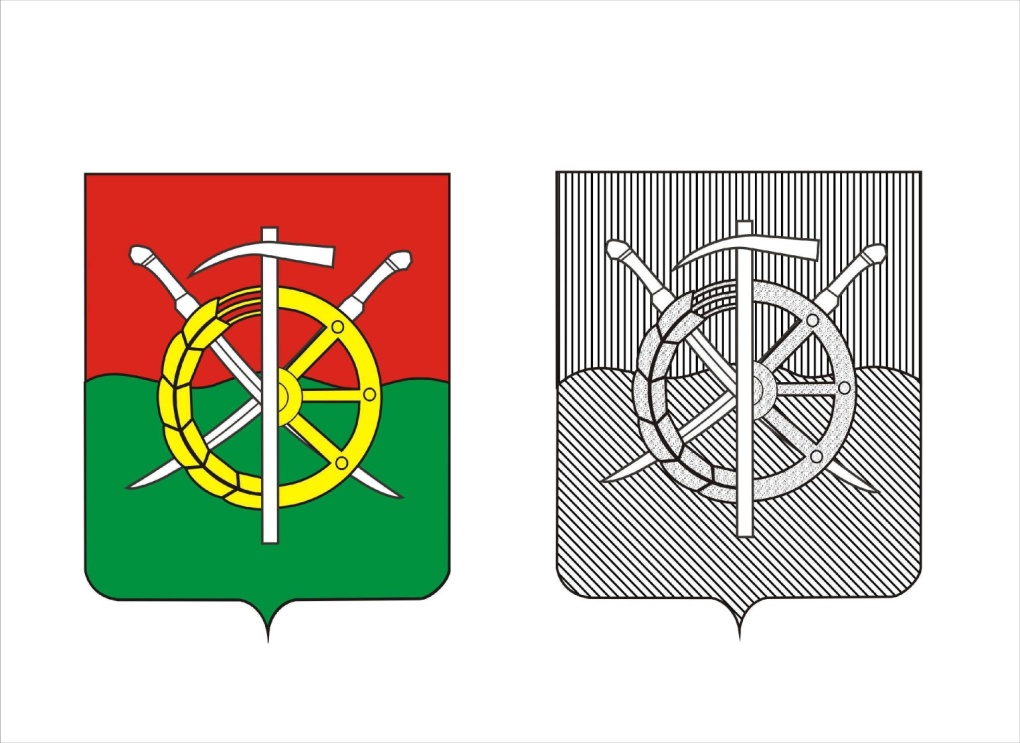 МКУ Каменского района «У ГО и ЧС»ПАМЯТКА для населения Каменского района о предназначении номера «112»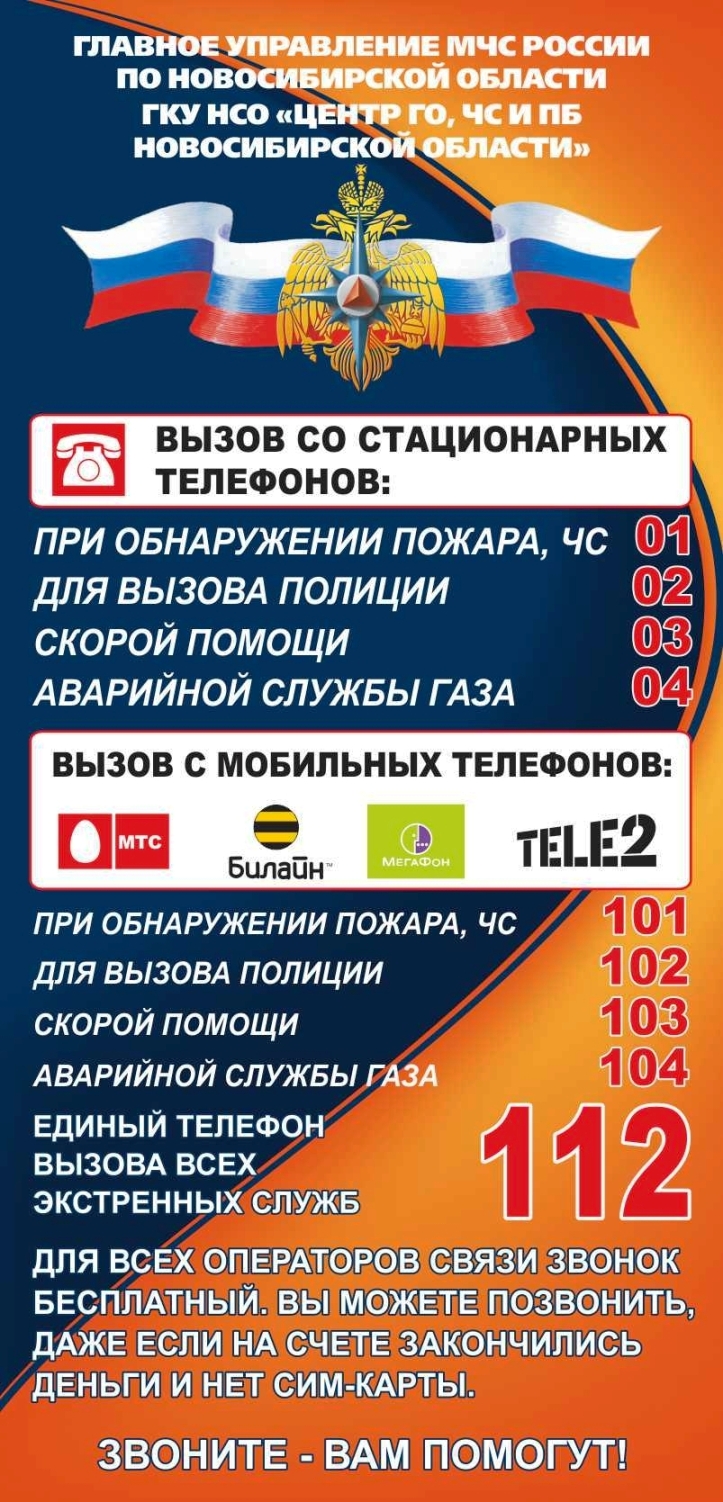 МКУ Каменского района «У ГО и ЧС»ПАМЯТКА для населения Каменского района о предназначении номера «112»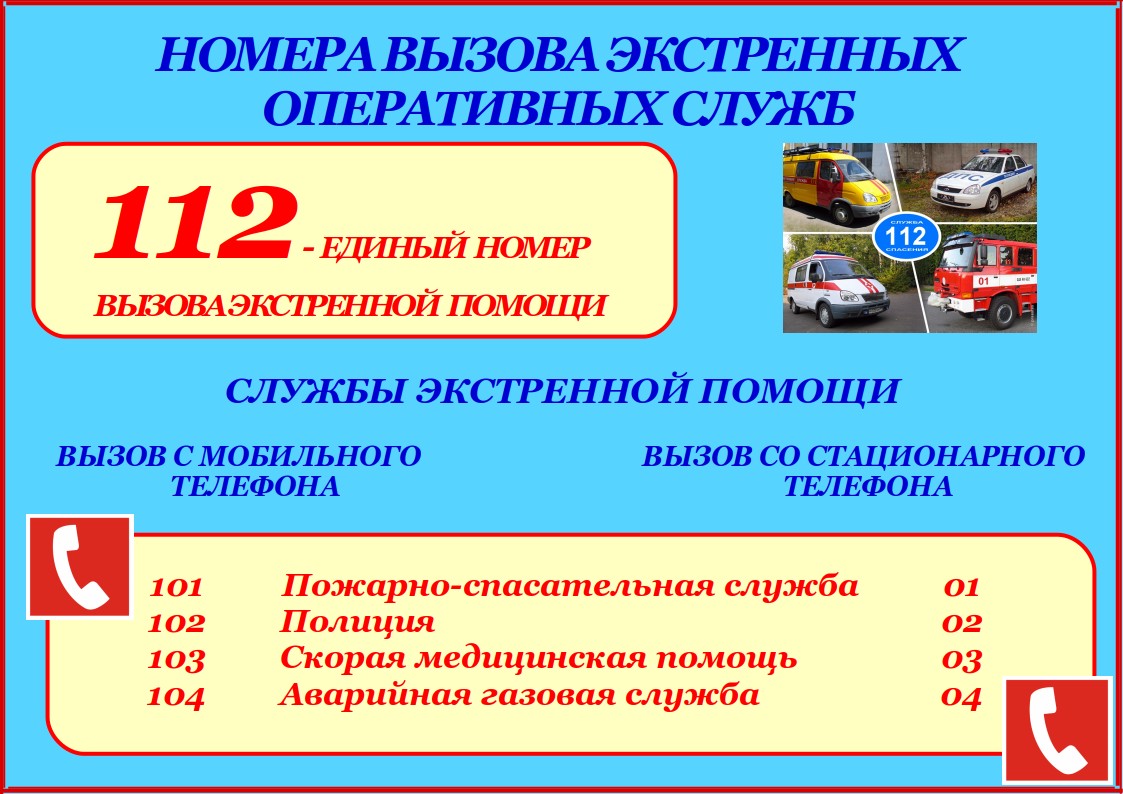 